Menu of Home Learning ActivitiesWednesday 1st July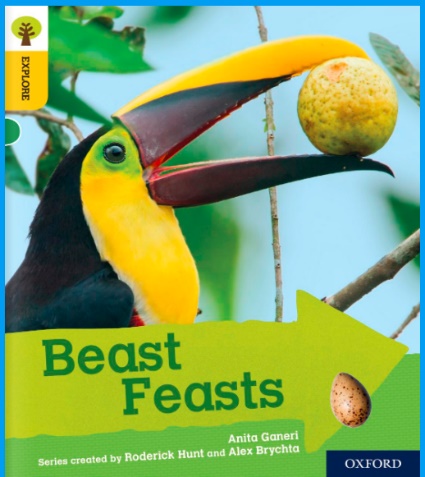 Reading: Finding information in Beast FeastsClick on the link below to practise reading along to.https://www.oxfordowl.co.uk/api/digital_books/1352.htmlWhat is a contents page ?What page will help you to find out about arnivores?Read the answer to this question on page 5: What is a herbivore?Read the answer to this question on page 6: What is carnivore?Read the answer to this question on page 7: What is an omnivore?Read the answer to this question on page 10: What does an elephant do with its trunk?Writing – Miss Fitzgerald will teach you how to write the next part of the final version of your story. We have had some exciting stories by so many Robins.Maths – Come and learn about ordering numbers up to 100The video and worksheets are also in a folder in Teams Files: Monday 22nd June in case you have any problem here.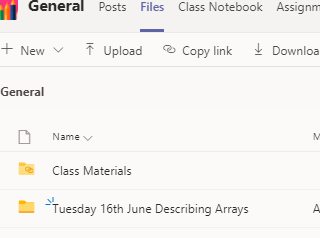 Watch the video we have recorded for you. Go to the newly created Bramingham web page called ‘Year 1 Maths and English Resources’. See left.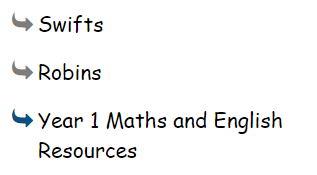 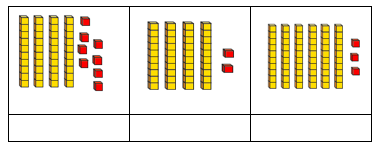  . 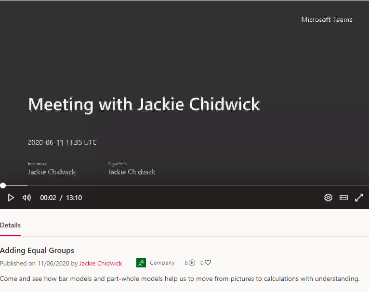 Then click on the picture (see left)It may also appear as this picture: 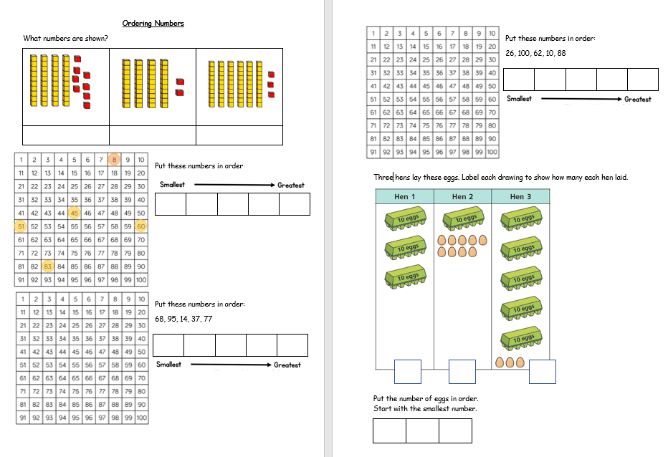 This will take you directly to the video stream. When you get there, click on the double arrow to enlarge the screen. 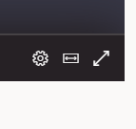 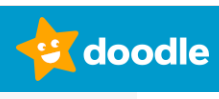 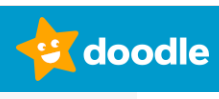 Phonics - To learn compound words  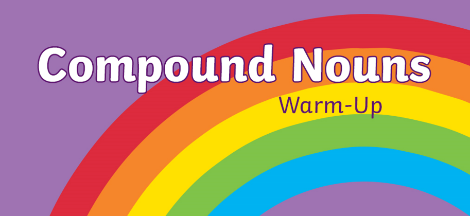 Compound words are words made up of two or more smaller words that are put together to make a new word with its own meaning. Have a look at the Powerpoint and complete the sheet. Challenge! Look at our model text. Can you find any compound words?( I found 3!)   Optional activity: To explore opposites To explore opposites - make a dog that can be long or short. A template is attached on the web page for you to use. You could also make a person who can be tall or short.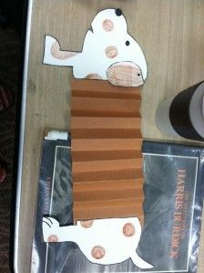 FrenchTo practise Comment tu t’appelles?  Je m’appelle... Continue to learn the days of the week:Lundi, mardi, mercredi, jeudi, vendredi, samedi, dimanche/C’est quel jour?Aujourd’hui, c’est...PEHave fun doing 'The Name Workout'.  Could you try your sibling's name?  How about your surname?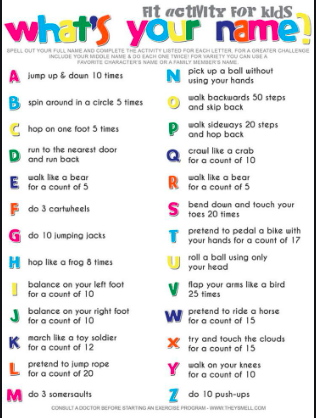 